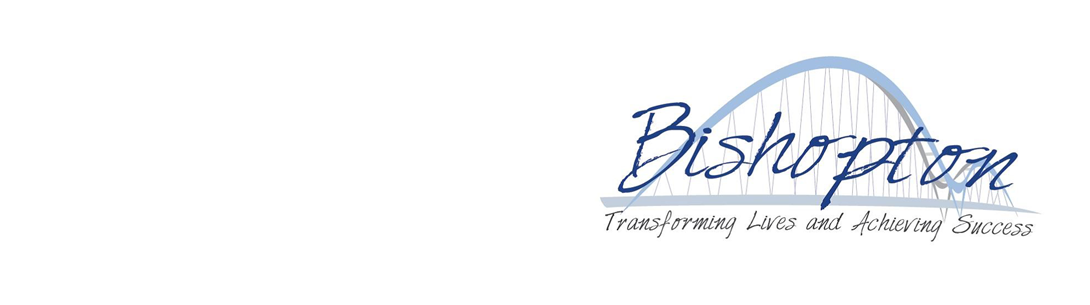 Job Description: Attendance & Parent Support OfficerPosition: Full time 37 hours a weekResponsible to: Headteacher Bishopton PRU is committed to safeguarding and promoting the welfare of children. JOB PURPOSE Lead in promoting high levels of attendance and punctuality by students and to maintain records both manual and electronic relating to these areas Organise, liaise with students, parents/carers, SLT, teachers  and tutors as well as other professionals in relation to student attendance and punctuality Complete and provide information and statistics regarding student attendance and punctuality as required by the school/ local authority and DfE Liaise with SLT in supporting good attendance and punctuality Contribute to the overall ethos, work and aims of the Bishopton To work with parents/carers and develop strategies to support young peopleTo develop a parenting programme to strengthen the work carried out in schoolMain Duties and Responsibilities: To establish and maintain good, positive working relationships with all students, parents/carers, colleagues and other professionals Be proactive in work with parents/carers including providing training and support to parents/carersCarry out home visits to students causing concern in terms of attendance and punctuality providing parents/carers with necessary information and making appropriate referrals To attend meetings with parents/carers and other professionals in relation to attendance and punctuality issues including providing information to be used at court hearings To liaise with outside agencies, parents/carers, social workers, other stakeholders and organisations in relation to information and attendance of excluded students, and attend to queries as required by Line ManagerTo maintain the SIMS system on a daily and weekly basis, ensuring that registers are up to date and reporting appropriate problems to Line Manager. To provide accurate and regular attendance data to Staff, External Agencies, Local Authority, Ofsted, Management Committee as required To follow up student absences and lateness by telephone or other means, on a daily basis with guidance from the relevant colleagues, and making appropriate referrals To receive visitors/callers to Bishopton, e.g. parents/carers, professionals from outside agencies. Deal with enquiries as required, maintaining security requirements and confidentiality To report any welfare and /or child protection concerns to Safeguarding Officer in-line with school policies - To devise and implement intervention strategies to address poor attendance and to celebrate excellent attendance including Attendance Panels Administrative To ensure that all administrative duties, checks and documentation are completed to the required level of accuracy .To process, input and extract data held on the SIMS system and CPOMS, including accessing and producing reports and address labels, inputting details from manual registers, and printing out the daily absence list and individual student registers To check on attendance and progress of students being educated off-site e.g. on Managed Moves To collate information, statistics and prepare reports as required by Line Manager, Head teacher and the Management Committee To process referrals to local authority for any student who is unable to access fulltime education due to medical reasons. Ensuring that their educational needs are metGeneral To attend relevant meetings and training sessions Professional Expectations:Put students and their safety foremost.Work as partners with class teams by taking part in briefings and planning discussions.Liaise with parents and other partners.Rigorously apply school policies and ensure procedures are followed.Participate in professional development opportunities.Contribute to a positive safety culture.Safeguarding - Promoting the Welfare of Children and Young PeopleTo demonstrate a commitment to safeguarding and promoting the welfare of children and young people, staff and volunteers. To demonstrate a thorough understanding of safeguarding and safer recruitment policies and procedures, and their application within an educational setting/environment. This job description recognises the current requirements of Bishopton PRU. The duties may be varied to meet the changing needs and demands of the school at the discretion of the Headteacher in consultation with you.